Britain and Europe: A vocabulary list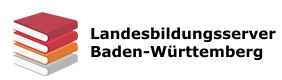 Part 1Dieses Material wird Ihnen vom Landesbildungsserver Baden-Württemberg unter der Creative-Commons-Lizenz CC BY 4.0 International zur Verfügung gestellt. Weitere Informationen dazu finden Sie hier.a treatyein Staatsvertragpro-European (adj.)proeuropäischto ratify a treatyeinen Vertrag ratifizierena Euroscepticjmd. mit kritischer Haltung ggü. der EUto negotiateverhandelna campaigneine Wahlkampf-KampagnenegotiationsVerhandlungenon an anti-European agendamit einem anti-europäischen Programmto re-negotiate sth.etwas neu verhandelna referendumeine Volksabstimmungto veto sth.ein Veto gegen etwas einlegenthe electoratedie Wählerschaftto refuse to do sth.sich weigern, etwas zu tunto vote in favour of sth.für etwas stimmentradeHandelto vote against sth.gegen etwas stimmento tradeHandel treibento win by a margin of….mit einem Vorsprung von … gewinnen(customs) tariffsHandelszöllepolitical integrationpolitische Integrationto abolish sth.etw. abschaffena special rebateein besonderer Rabatta trading zoneeine HandelszonesovereigntySouveränitätcommon rulesgemeinsame Regelnto give up national sovereigntynationale Souveränität aufgebento be bound by lawsdurch Gesetze gebunden seinto transfer political sovereigntypolitische Souveränität übertragenthe exchange of goodsder Austausch von Handelsgüternto opt out (of sth.)sich gegen eine Teilnahme (an etwas) entscheideneconomic federationwirtschaftlich orientiertes Bündniscommon policiesgemeinsame Politik (in bestimmten Bereichen, z.B. Außenpolitik)to joinbeitretenat the taxpayer's expense auf Kosten des Steuerzahlersto apply for membershipdie Mitgliedschaft beantragendecision-making (process)Entscheidungsprozessto support EC membershipdie Mitgliedschaft in der (damaligen) EG unterstützenopposition to sth.Opposition / Gegnerschaft gegenüber…